Onderstaand de tijdsindeling (tijden zijn richtlijnen)(Parkeren: volg adres Natuurijsbaan Diever)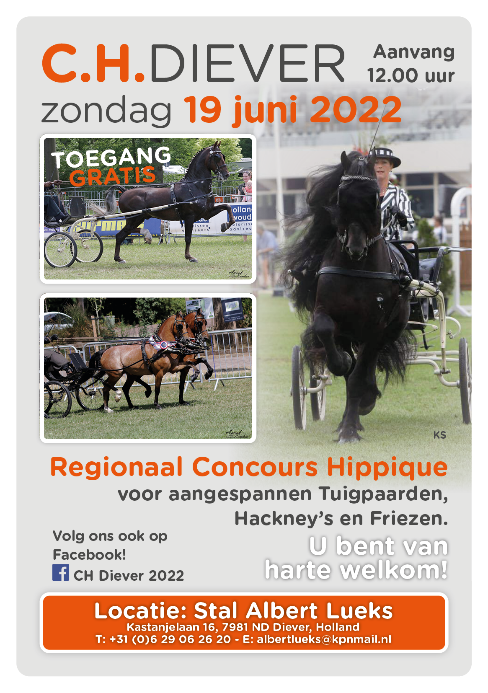 CH Diever 19 juni 2022tijdrubriek12.00uurTuigpaarden competitie12.15uurHackney'skleine limiet12.35uurTuigpaarden kleine limiet12.55uurFriezenLimiet13.10uurHackney'sgrote limiet13.25uurTuigpaarden grote limiet13.40uurFriezenYoung Riders14.00uurHackney'sEreklasse14.15uurTuigpaarden Fokmerries14.30uurFriezenOpen klasse 14.45uurTuigpaarden Ereklasse15.00uurallenuitreiking stijlprijs15.10uurShow15.30uurTuigpaarden damesklasse 2-wieler15.45uurFriezendamesklasse16.00uurHackney'sdamesklasse16.20uurTuigpaarden damesklasse concourswagen16.40uurFriezenzadel16.55uurShow17.10uurTuigpaarden zadel17.25uurHackney'stweespan17.35uurTuigpaarden tweespan17.50uurFriezentweespan